                                                  CITY OF ENNIS                                        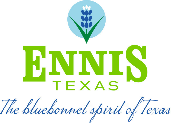 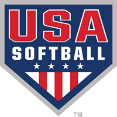 PARKS AND RECREATION DEPARTMENTSUMMER 2018MONDAY MEN’S SOFTBALL LEAGUETEAMS1 – CITY REAL ESTATE                 All league games will be played at Bluebonnet Park, Field 1.            2 – BIG SY’S SOFTBALL3 – SONS OF PITCHES                   Monday, August 6                             Monday, August 204 – ENNIS TOP DAWGS                 6:30 pm  3 - 4                                      6:30 pm  5 - 3    5 – HITMEN                                     7:30 pm  1 – 6                                     7:30 pm  6 – 2  6 – OFF DAILY                                8:30 pm  2 – 5                                     8:30 pm  1 – 4 Monday, August 27                        Monday, September 3                      Monday, September 10  6:30 pm  5 -  6                                 No games scheduled                        6:30 pm  3 – 67:30 pm  1 – 3                                 due to the Labor Day                        7:30 pm  4 – 5   8:30 pm  4 – 2                                 holiday.                                              8:30 pm  1 – 2Monday, September 17             After five (5) games have been played by each team, teams                              6:30 pm  6 – 4                             will play their final three (3) regular season games as deter- 7:30 pm  5 – 1                             mined by their standings position after five games.  This is a8:30 pm  2 – 3                             more fair way to determine which teams play each other twice.Monday, September 24               Monday, October 1                           Monday, October 87:30 pm  6th Place vs. 4th Place       7:30 pm  2nd Place vs. 3rd Place             7:30 pm  4th Place vs. 5th Place8:30 pm  2nd Place vs. 5th Place      8:30 pm  1st Place vs. 4th Place            8:30 pm  3rd Place vs. 6th Place9:30 pm  3rd Place vs. 1st Place       9:30 pm  5th Place vs. 6th Place            9:30 pm  1st Place vs. 2nd PlaceThe home team is listed first.The four teams with the best records will play in the League Championship Tournament, which will be played on Monday, October 15th, if there are no additional rainouts.